Образовательная деятельность на тему:  «Знакомимся со своими правами»Игра-занятие «Сказки о правах для ребят»Подготовительная группа «Умка»Воспитатель: Соболева Мария Александровна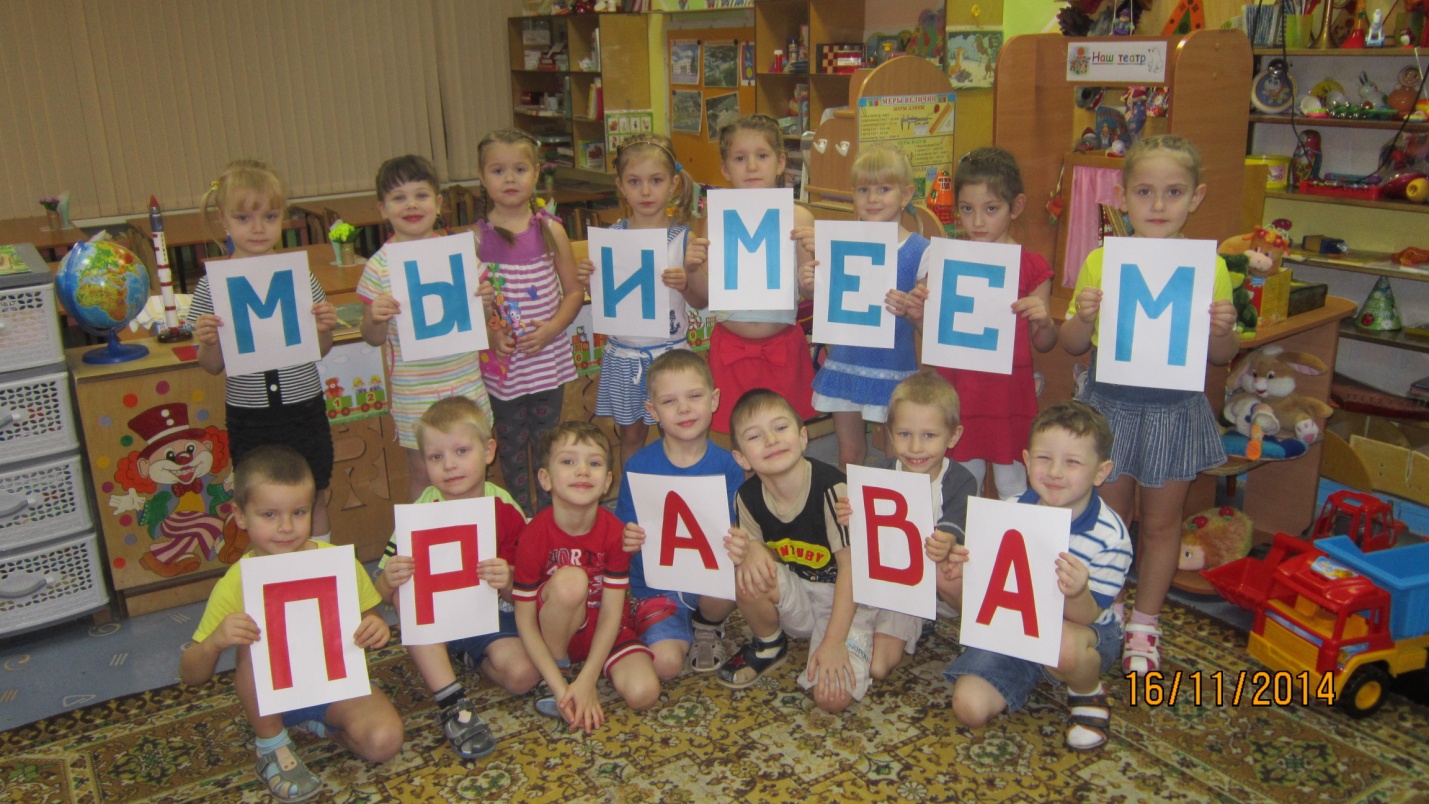 Правовое просвещение родителейТематический стенд: «Декларация прав ребенка»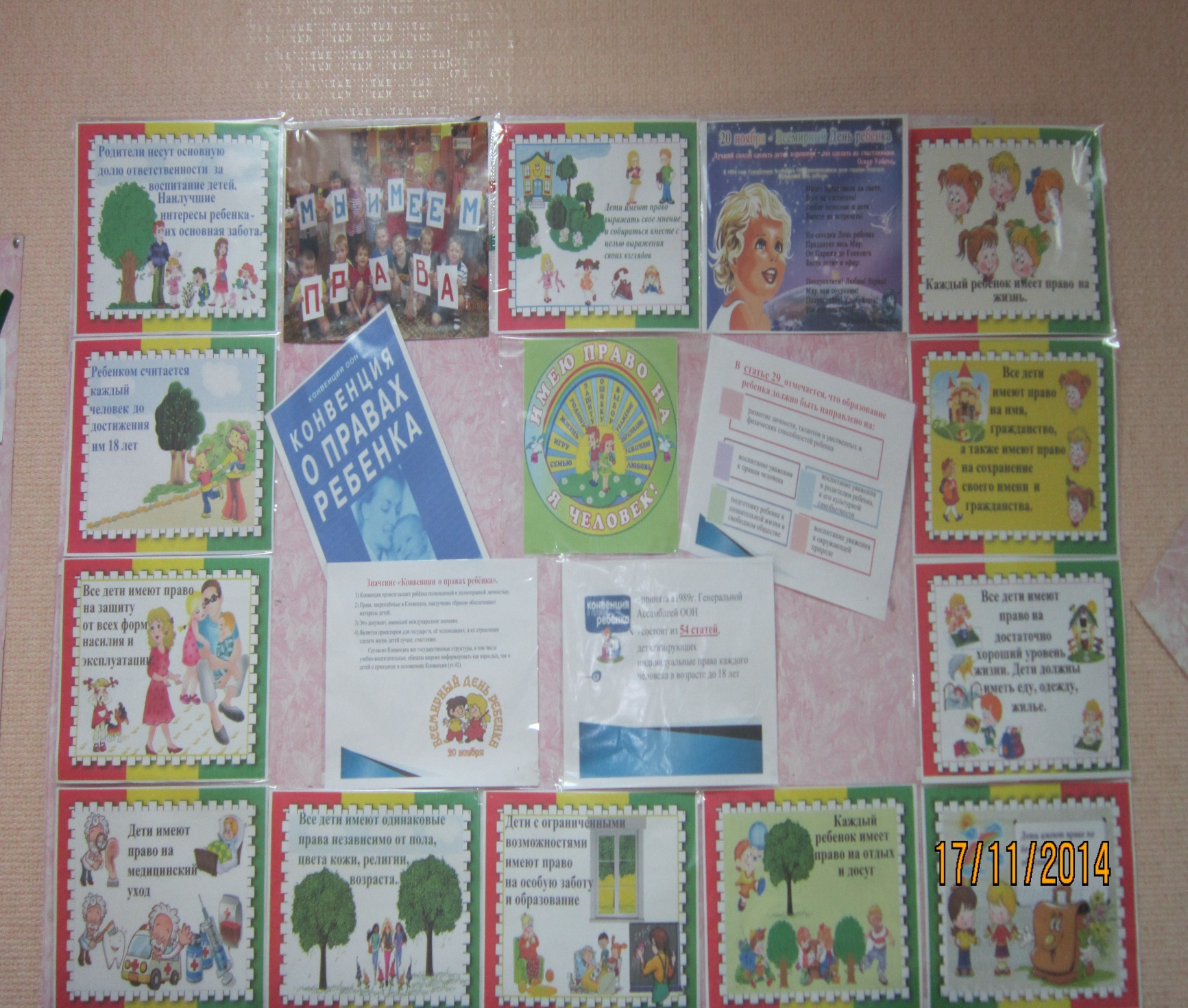 